Publicado en Madrid el 31/07/2020 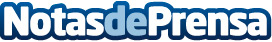 Reformaslocales.vip: reformar la casa con todas las garantías a un precio competitivoPara cualquier negocio es importantísimo contar con un local que se encuentre en buenas condiciones, que sea moderno y sobre todo, que resulte atractivo para los clientes que lo van a visitarDatos de contacto:Alvaro Lopez Para629456410Nota de prensa publicada en: https://www.notasdeprensa.es/reformaslocales-vip-reformar-la-casa-con-todas Categorias: Nacional Interiorismo Restauración Construcción y Materiales http://www.notasdeprensa.es